Pressmeddelande 22.1.2018 – får publiceras omgåendeSvenska Teatern har anställt Ann-Luise Bertell som dramaturg –Kristofer Möller blir dramaturg på deltidSvenska Teatern har anställt Ann-Luise Bertell som dramaturg på heltid. Ann-Luise kommer att jobba i ett nära samarbete med teaterchef Joachim Thibblin då det gäller att hitta en bred och konstnärlig repertoar och för att stärka Svenska Teaterns roll som nationalscen både i och utanför Finland. Dramaturgiatet förstärks ytterligare på deltid med Kristofer Möller. 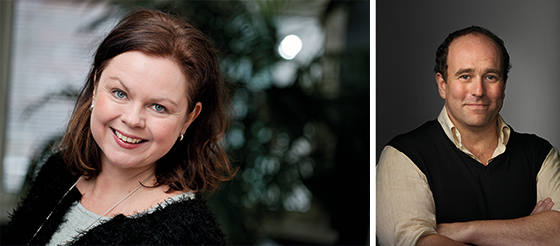 Ann-Luise Bertell är utbildad skådespelare 1995 från Teaterhögskolan i Helsingfors och har varit verksam som skådespelare, dramatiker och regissör sedan dess. Hon har också skrivit fem böcker, den senaste är romanen "Vänd om min längtan." Ann-Luise var Wasa Teaters chef och dramaturg 2011-15. För närvarande innehar Ann-Luise Bertell också posten som delegationsordförande för Svenska Kulturfonden.- Att vi lyckats knyta Ann-Luise Bertell som dramaturg till teatern är inget mindre än en fullträff. Hennes teaterkunnande är vida erkänt. Hon täcker ett kunnande som vi behöver då vi skall hitta en bred, konstnärlig och tilltalande repertoar för alla i Finland. Samtidigt behöver vi Bertells täckande kompetens i vår strävan att samarbeta med andra teaterhus i Norden, säger teaterchef Joachim Thibblin.  Ann-Luise Bertell är entusiastisk över det nya jobbet. - Svenska Teatern är Svenskfinlands nationalteater och jag ser oerhört mycket fram emot att börja planera dess repertoar och verksamhet, i nära samarbete med övriga personalen. Svenska Teatern ska spela berörande och aktuell dramatik och vara ett spännande kulturcentrum mitt i stan, säger Bertell.Teaterchef Thibblin är också väldigt glad att vi kan komplettera dramaturgiatet med vår skådespelare Kristofer Möller.- Hans långa erfarenhet som skådis tillför mycket samtidigt som han blir en naturlig länk direkt till våra anställda skådespelare. Möller har under en tid varit knuten till dramaturgiatet som rådgivare och varit flitig på att läsa manus och gett värdefulla omdömen och information. Kristofer har känsla för texter och skriver också själv dramatik. Senast såg vi hans egen pjäs Rübezahl på AMOS, säger Thibblin. Svenska Teaterns tidigare dramaturger Linnea Stara och Christoffer Mellgren har själva sökt sig vidare för att planera verksamheten för Labbet. Linnea Stara blir tjänstledig från Svenska Teatern. Labbet r.f. är en förening som arbetar för att öka kvaliteten och kvantiteten av den dramatik som skrivs och spelas på svenska i Finland. Svenska Teatern har ett gott samarbete med Labbet sedan länge så vi ser fram emot att fortsätta vår dialog med våra nuvarande dramaturger, säger Thibblin. Ann-Luise Bertell…
• Teatermagister i skådespelarkonst från TEAK 1995.
• Senaste rollarbete Tuula i Reko Lundans Onödiga människor, Wasa Teater 2008-2009.
• Största rollarbete Dollar-Hanna i Colorado Avenue, Wasa Teater 1999-2000.
• Skrivit 5 böcker; poesi, prosa och en barnbok, romanen "Vänd om min längtan" 2016.
• Nu senast Teater 3.0, en rapport om teaterkonstens förutsättningar, tillsammans med Jussi Helminen för Svenska Kulturfonden.
• Skrivit ca 10 pjäser bl a; "Gustava du drömmer", Wasa Teater, 2010, text och regi, föreställningen vann Antoniapriset 2011.
• "Ängland", Wasa Teater 2011, regi Jarno Kuosa.
• "Tuva och Ture i hemligheternas hus" text och regi, spelades på Åbo Svenska Teater våren 2017 och har nypremiär 31.1.2018 -
• Regisserat för scen, sommarteater och radioteater i över tio år. Lars Molins "Tre kärlekar" för Oravais Teater 2015-16 och "Allt som är underbart" på Svenska Teatern, 2016.
• 2018 "Egenmäktigt förfarande", av Lena Andersson på Lilla Teatern premiär 15.3 och "Gambämark", musikal med KAJ på Wasa Teater, premiär 8.9.
• Wasa Teaters chef och dramaturg, 2011-15.
• Svenska Kulturfondens delegationsordförande, 2014-20.Kristofer Möller…
• Född 1968 i Helsingfors• Student 1987 från Svenska Normallyceum• Skådespelarutbildning vid teaterhögskolan 1987-1991• Skådespelare vid Viirus 1991-1993• 1993-1995 frilansskådespelare• 1995-1996 anställd skådespelare vid Lilla Teatern• 1996 frilansskådespelare• 2000-2002 anställd skådespelare vid Wasa teater• 2002- anställd skådespelare vid Svenska Teatern• Sedan 1997 medlem av improvisationsteater Stjärnfall• Kristofer Möller har under frilansåren arbetat på de flesta svenskspråkiga teatergrupperna och teatrarnaKontakta Svenska Teaterns informatör David Lindström för mer informationTfn 050-5699207PRESSBILDERdavid.lindstrom@svenskateatern.fi